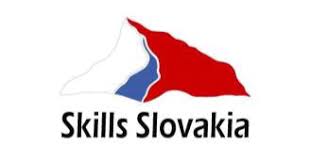 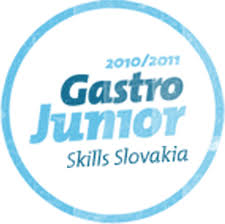 Slovenský zväz kuchárov a cukrárov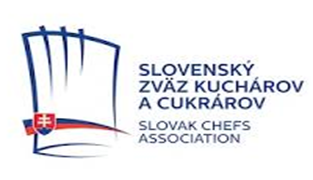 AŠTÁTNY INŠTITÚT ODBORNÉHO VZDELÁVANIA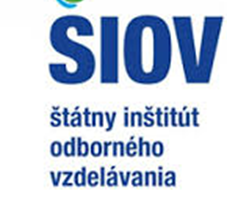 pod záštitouMINISTERSTVA ŠKOLSTVA, VEDY, VÝSKUMU A ŠPORTU SLOVENSKEJ REPUBLIKY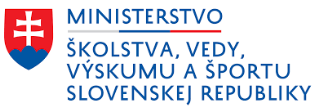 organizujú8. ročník semifinálového kola postupovej súťaže žiakov hotelových akadémií a stredných odborných škôlv odbore kuchár v školskom roku 2018/2019Skills Slovakia - Gastro JuniorMETRO CUP - KUCHÁROrganizátori súťaže: Slovenský zväz kuchárov a cukrárov                                      Gorkého 10, 811 01 Bratislava 1    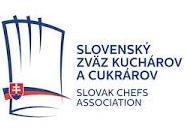 Stredná odborná škola hotelových služieb a obchodu, Zdravotnícka 3, Nové Zámky 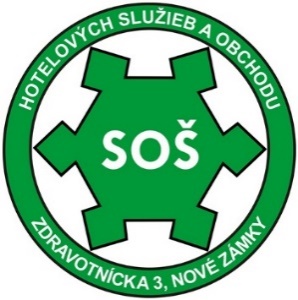 Štátny inštitút odborného vzdelávania                                         Bellova 54/A, 837 63 Bratislava 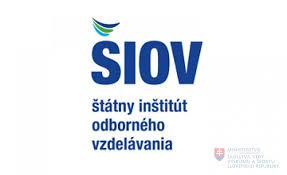 Kontaktné osoby: Slovenský zväz kuchárov a cukrárov: Ing. Zuzana Dúžeková  - generálna tajomníčka SZKC    		                                                                                                              szkc@szkc.sk			                                  Stredná odborná škola hotelových služieb a obchodu, Nové Zámky: Ing. Miroslav Bohát – riaditeľ školy bohat.miroslav@gmail.com  Štátny inštitút odborného vzdelávania, Bratislava Ing. Vlasta Púchovská - Skills Slovakia puchovska@siov.sk                       Eva Bugajová – Skills Slovakia   eva.bugajova@siov.sk Odborný garant súťaže:Slovenský zväz kuchárov a cukrárovZáštitu prevzalo:Ministerstvo školstva, vedy, výskumu a športu Slovenskej republiky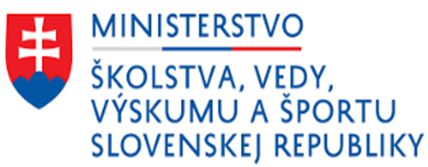 Generálny partner METRO Cash & Carry SR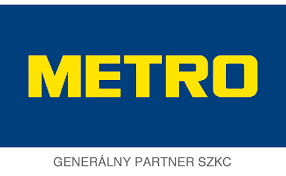 Hlavní  partneri:  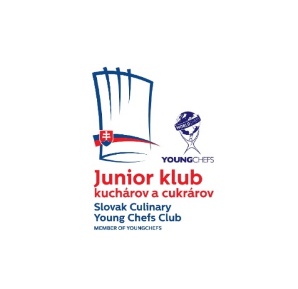 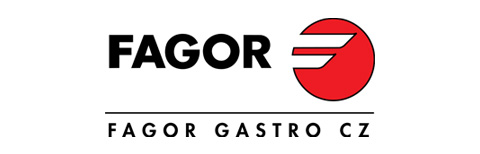 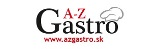 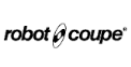 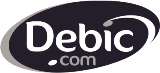 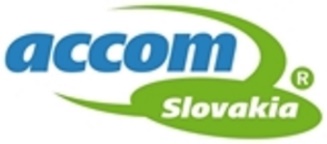 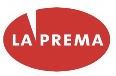 Partneri súťaže:                                                               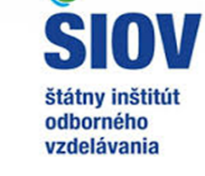 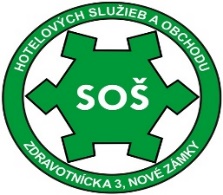 PROPOZÍCIE SÚŤAŽEPodmienky prihlásenia:súťaže sa môžu zúčastniť žiaci hotelových akadémií a stredných odborných škôl v odbore      Kuchár – kuchárkaSúťažiaci musia v termíne  do 14. novembra 2018 elektronicky zaslať na e-mail: szkc@szkc.sk  vyplnenú ZÁVÄZNÚ PRIHLÁŠKU , ktorá je zverejnená na portáli ŠIOV www.siov.sk/sutaze/Skills-Slovakia/Gastro a na www.szkc.sk Na semifinálové kolo spolu s prihláškou pošlite aj vyplnené tlačivo RECEPTÚRA súťažného pokrmu:Meno a priezvisko súťažiacehoNázov a úplnú adresu školyNázov jedlaIngrediencieKalkuláciu na 4 porciePísomnú prípravu – popisK receptúre priložte fotografiu hlavného jedlaŠtartovné vo výške 30,00 Eur vrátane DPH je potrebné uhradiť do 12. 11. 2018  na účet SZKC:Bankové spojenie:VUB a.s. BratislavaČíslo účtu:85934012IBAN: SK6902000000000085934012BIC:    SUBASKBXVariabilný symbol 2018Špecificky symbol: IČO vysielajúcej školyTermín súťažeŠkolské kolá:          október 2018 – 08. november 2018                     Semifinálové kolá Do semifinálového kola postupuje 16 súťažiacich.                                04. decembra 2018  Nové ZámkyCeloštátne kolo:  Do celoštátneho kola postupuje 6 najúspešnejších súťažiacich zo semifinálového kola v danom odbore                                              24. januára 2019  Incheba, Bratislava Miesto konania súťažeŠkolské koláHotelové akadémie a stredné odborné školy zamerané na odbor kuchárSemifinálové kolo:Stredná odborná škola hotelových služieb a obchodu, Zdravotnícka 3, Nové Zámky Celoštátne koloVýstavné a kongresové centrum Incheba a.s., Viedenská cesta 5, BratislavaPokyny k semifinálovému koluPísomná príprava:Každý odborný učiteľ popíše prácu svojho súťažiaceho žiaka v odbore kuchár, písomnú prípravu, kalkuláciu na 4 porcie a fotografiu hotového jedla zašle spolu s prihláškou.Kópiu písomnej prípravy si nechajú odborní učitelia pre moderovanie. K moderovaniu je potrebné si pripraviť aj nejaké záujmy a koníčky.Popis k súťažným výrobkomDodá súťažiaci. Popis musí obsahovať: názov školy, meno súťažiaceho, názov jedla. Súťažiaci si môžu dať k súťažnému výrobku vlajočku, alebo malé reklamné predmety školy.Pracovné oblečenie a úprava zovňajškuMusí byť v súlade s predpismi o osobnej hygiene zamestnancov v spoločnom stravovaní – profesionálne oblečenie.Postupové zásady :Počet súťažiacich z jednej akadémie alebo školy je obmedzený na 1 žiaka.Kľúč k postupu do celoštátneho kola:Škola do súťaže prihlasuje víťaza školského kola.Odborná porota na základe zaslaných súťažných podkladov vyberie šestnásť súťažiacich z daného odboru, ktorí postúpia do semifinálového kola súťaže.Rozhodnutie o výbere súťažiacich do semifinále je nemenné. Organizátor má právo presunúť súťažiacich do iného kraja.Víťazi semifinálového kola v danom odbore postúpia do celoštátneho – finálového  kola, kde sa stretne 6  súťažiacich.PRACOVNÉ POKYNYPracovné pomôcky a inventár súťažiacichKaždý súťažiaci si prinesie vlastný inventár a pomôcky.Príprava pred súťažným vystúpením:Tzv. manipulačný priestor – príprava, teplá a studená voda a upratovanie.Ostatné zariadenie, vybavenie a zázemie:Súťažiaci si prinesú vlastné dosky na krájanie.Súťažiaci servírujú pokrm na vlastný servis – 4 rovnaké taniere.Hlavná surovina:                             Kuracie  prsia s kožou (200 g na jednu porciu).Všetky potrebné suroviny na prípravu súťažného pokrmu v semifinálovom kole, ako aj hlavnú surovinu si zabezpečí súťažiaci vo vlastnej réžii.Poznámka:Finálové kolo: MYSTERY BOX – všetky suroviny zabezpečuje organizátor súťažeSúťažná úlohaPríprava  4 (slovom štyroch) porcií moderného teplého pokrmu  s prílohami v časovom limite 120 minút.Súťažiaci je povinný pripraviť štyri rovnaké porcie s využitím povinnej suroviny - kuracie prsia s kožou. Základným mottom súťažnej úlohy je pripraviť jedlo s charakterom „Špecialita regiónu – v modernej úprave“, teda jedlo, ktoré vychádza z kulinárskych tradícií regiónu, z ktorého sa súťažiaci do súťaže prihlásil.Technológia spracovania povinnej suroviny je súčasťou  súťažnej úlohy a je neoddeliteľnou časťou technického hodnotenia.Súťažná úloha je zostavená so snahou vytvoriť cenovo prijateľné jedlo a prispieť k správnemu technologickému spracovaniu hlavnej suroviny.Kvalita tepelnej úpravy je základom spokojnosti hosťa; snaha o využívanie moderných pracovných postupov a kulinárskych úprav je predmetom záujmu hodnotiacich komisárov.Vytvorenie moderného slovenského jedla vyplýva zo sústavnej snahy o propagáciu slovenskej kuchyne. Vrcholová juniorská súťaž kuchárov chce týmto  prispieť k jej popularizácii a presadeniu v rámci medzinárodnej gastronómie.Všetky  suroviny si zabezpečia súťažiaci sami; ich výber je daný uprednostnením regionálnych surovín podľa vlastnej úvahy.Súťažný pokrm sa servíruje na vlastný inventár – 4x rovnaký tanier. Na prípravu pred súťažným vystúpením je  k dispozícii manipulačný priestor, kde sa súťažiaci môže pripraviť, nesmie však začať pracovať.Povolené prekročenie časového limitu a súťažnej úlohy je 5 minút, potom nasleduje diskvalifikácia.Po skončení súťažnej úlohy má súťažiaci maximálne päť minút na upratanie pracoviska a prenechanie ďalšiemu súťažiacemu; potom môže využiť vyhradený priestor na umývanie riadu.Prerušenie súťažnej úlohy. Časomerač zastaví čas pri zranení súťažiaceho a to maximálne na dobu 5 minút. Pokiaľ súťažiaci nemôže pokračovať do uplynutia tejto doby, musí odstúpiť. Po ošetrení o pokračovaní v súťaží rozhodnú hodnotiaci komisári. Pri poruche alebo nefunkčnosti technického zariadenia je nárok na prerušenie času s dĺžkou prerušenia viac  ako 5 minút (nezavinené súťažiacim), môže súťažiaci na vlastnú žiadosť začať súťažnú úlohu znova. Čas začiatku určí hodnotiaca komisia.Nie je povolené priniesť si so sebou hotové predpripravené suroviny (nakrájané,        nastrúhané, atď. ) Vopred povolené sú nasledujúce prípravy:Šaláty  :  Očistené, umyté, ale nie miešané, nie krájané.Zelenina, huby, ovocie, zemiaky, cibule - očistené, umyté  a olúpané,  nie nakrájané, surové. Suroviny              Základné suroviny, koncentrované vývary a mäsové šťavy nedochutené, vákuované,                     neredukované, bez  pridania akýchkoľvek korenín . Suroviny môžu byť odvážené.Pevné cestá.Súťažiaci, ktorí porušia tieto pravidlá budú sankcionovaní 10% zrážkou  z konečného   počtu dosiahnutých bodov. Členom hodnotiacej komisie je vyhradené právo na degustáciu už počas plnenia súťažnej úlohy a pred podávaním.Kritéria hodnotenia súťažných úloh v odbore KUCHÁRHygiena, ochrana zdravia čistota pri každej súťažnej úlohePríprava pracoviskaDodržiavanie gastronomických pravidiel Kombinácia tepelných úpravDodržiavanie správnosti kalkulácieNápad, kreativita a ukladanie výrobkov Kompletnosť súťažného zadania Využitie surovín k zadanej témeSezónnosť použitých surovínKombinácia surovínRôznorodosť tvarov výrobkovVáha a veľkosť výrobkov zodpovedajúca súťažnému zadaniuKombinácia a prirodzenosť fariebPoužitie a možnosť realizácie v praxiMinimalizovanie odpaduSchopnosť riešiť problémy a nečakané situácieKomunikačné schopnosti – znalosť anglického jazyka, na základnej komunikačnej úrovniSchopnosť pohotovo reagovaťProfesionálny prístup k práci a profesionálne vystupovanie za každých okolnostíPrezentácia jedlaChuť pokrmuDodržiavanie časových limitov Celkový dojemKritéria hodnotenia vychádzajú zo smerníc WACSBodové hodnotenieReceptúra súťažného pokrmukuchár 2018/2019Meno, priezvisko: ........................................................................................................Názov školy, adresa: ................................................................................................................................................................................................................................................................................Názov jedla: ...........................................................................................................................................................................................................................................................Ingrediencie:................................................................................................................................................................................................................................................................................................................................................................................................................................................................................................................................................................Kalkulácia (4 porcií):........................................................................................................................................................................................................................................................................................................................................................................................................................Postup (popis):...............................................................................................................................................................................................................................................................................................................................................................................................................................................................................................................................................................................................................................................................................................................................................................................................................................................Dátum: ..........................................       Súťažná úlohaMaximálny Počet bodov Minimálny Počet bodov SpoluMise en place10      010Použitie surovín20      020Zostava pokrmu a technologické postupy 10      010Dodržanie časovéholimitu 05      005Chuť45      045Prezentácia jedla10      010SPOLU100      0100